The LBC cohorts before combat batch correction: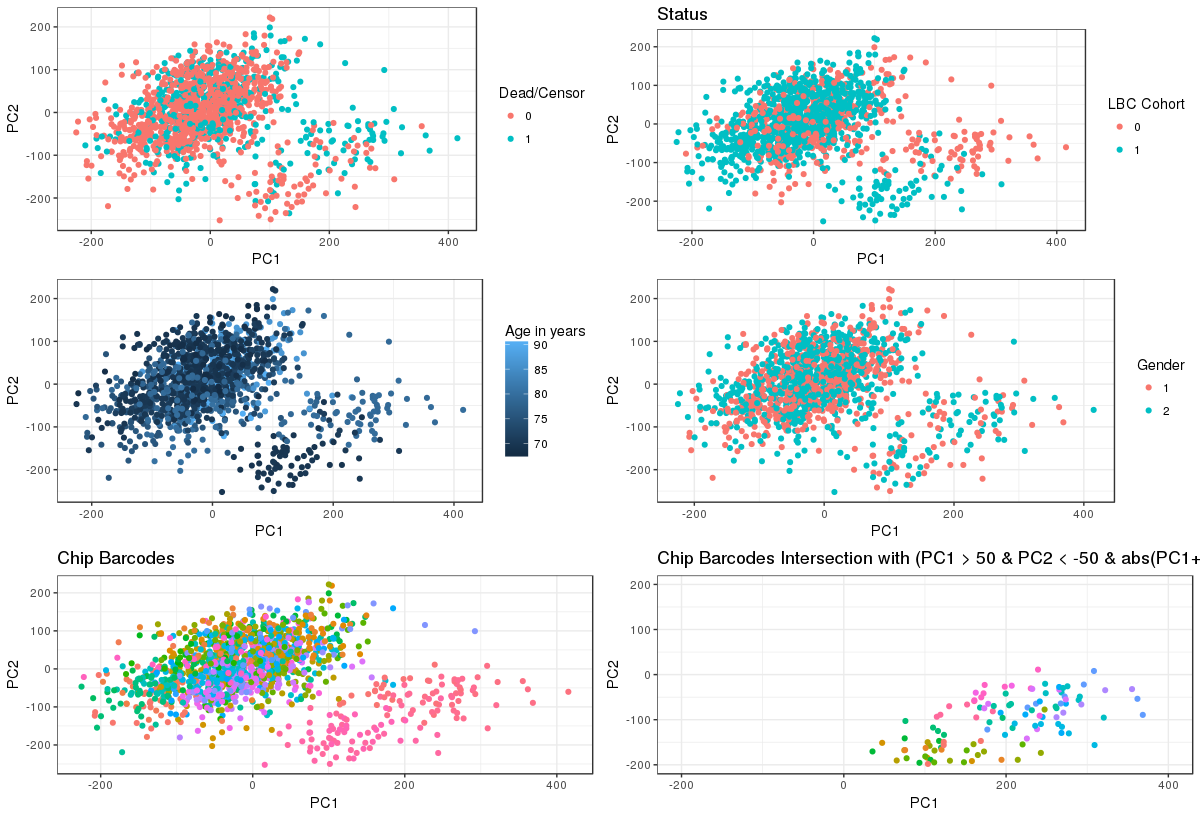 After correction: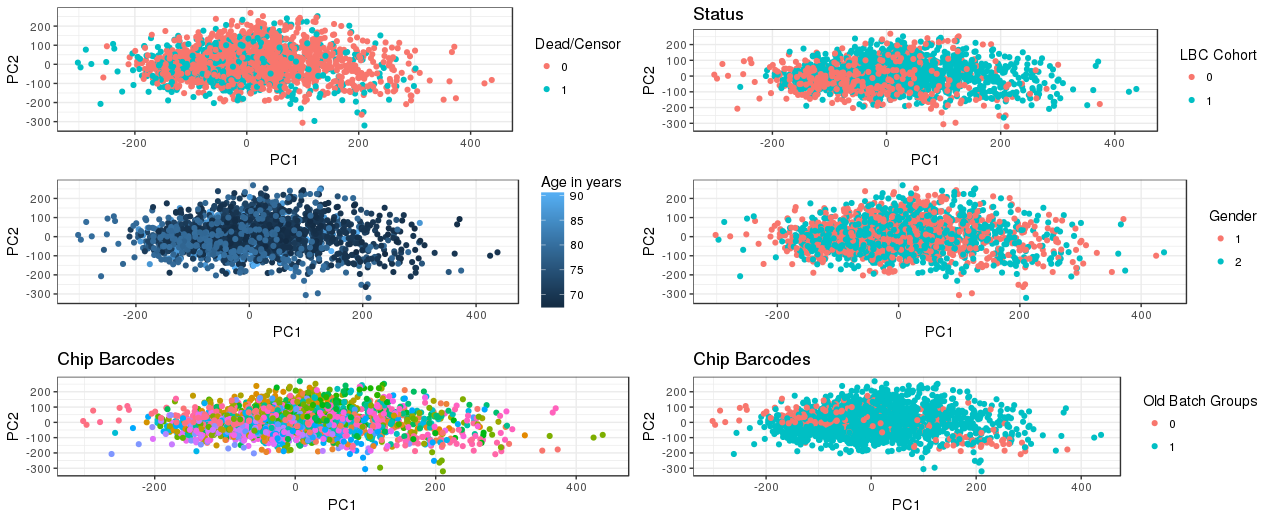 